DD 9.35 Domination des EU et de la Triade (source : Claude JEANNOT, Les EU en fiche, Bréal, 1996)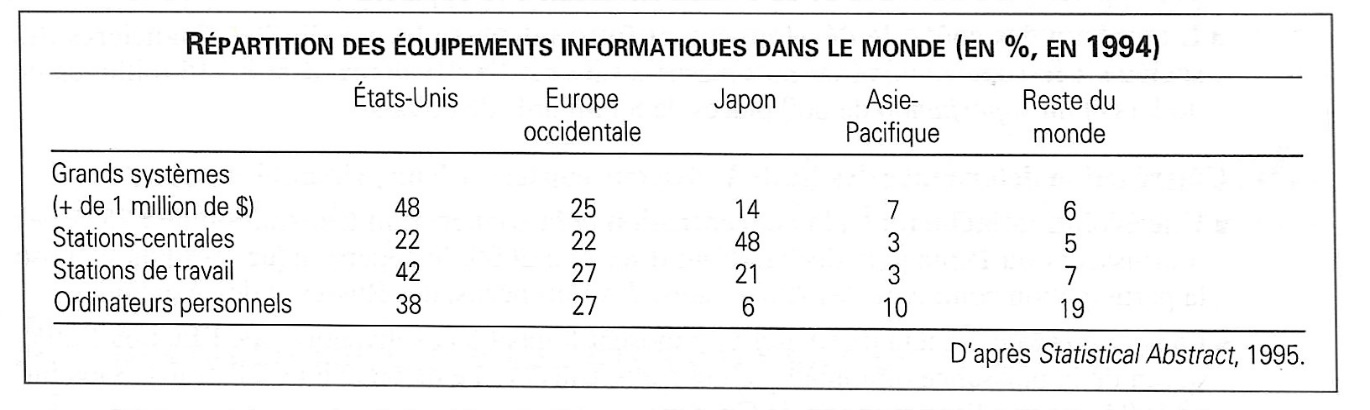 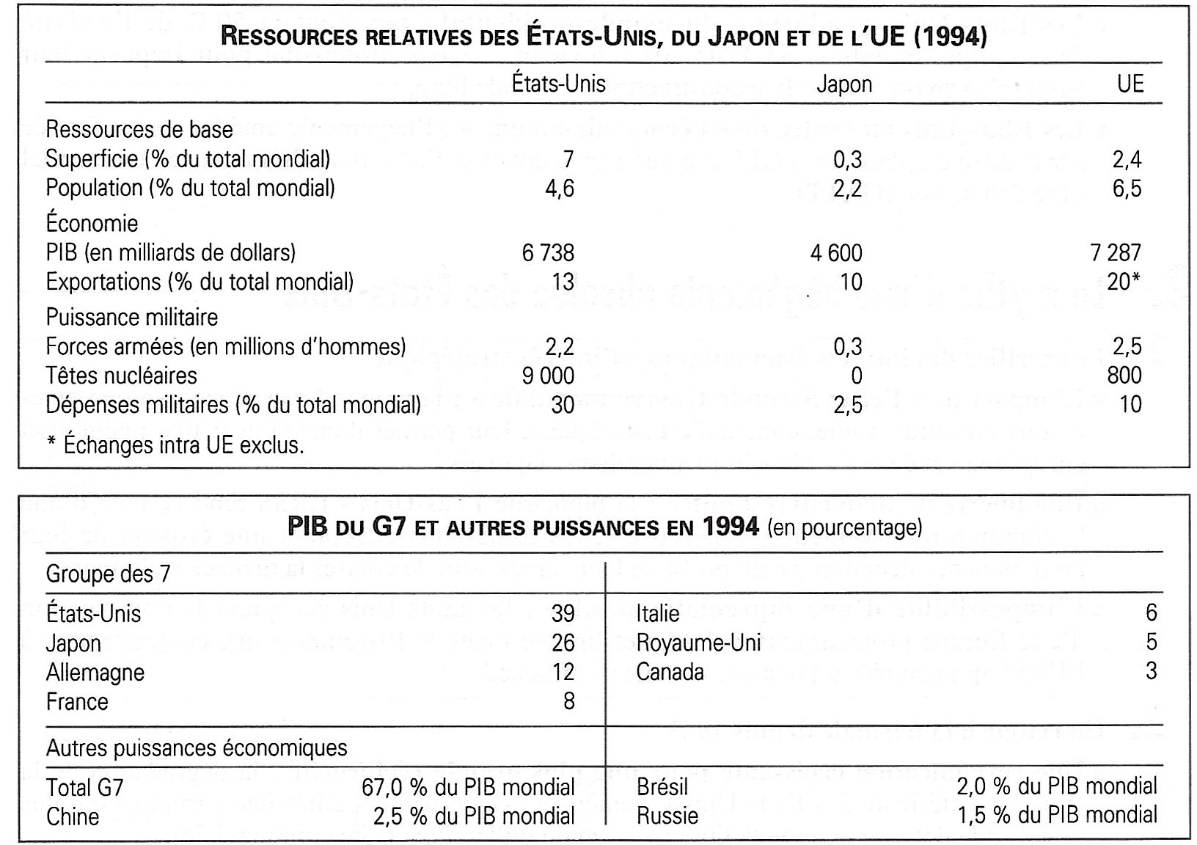 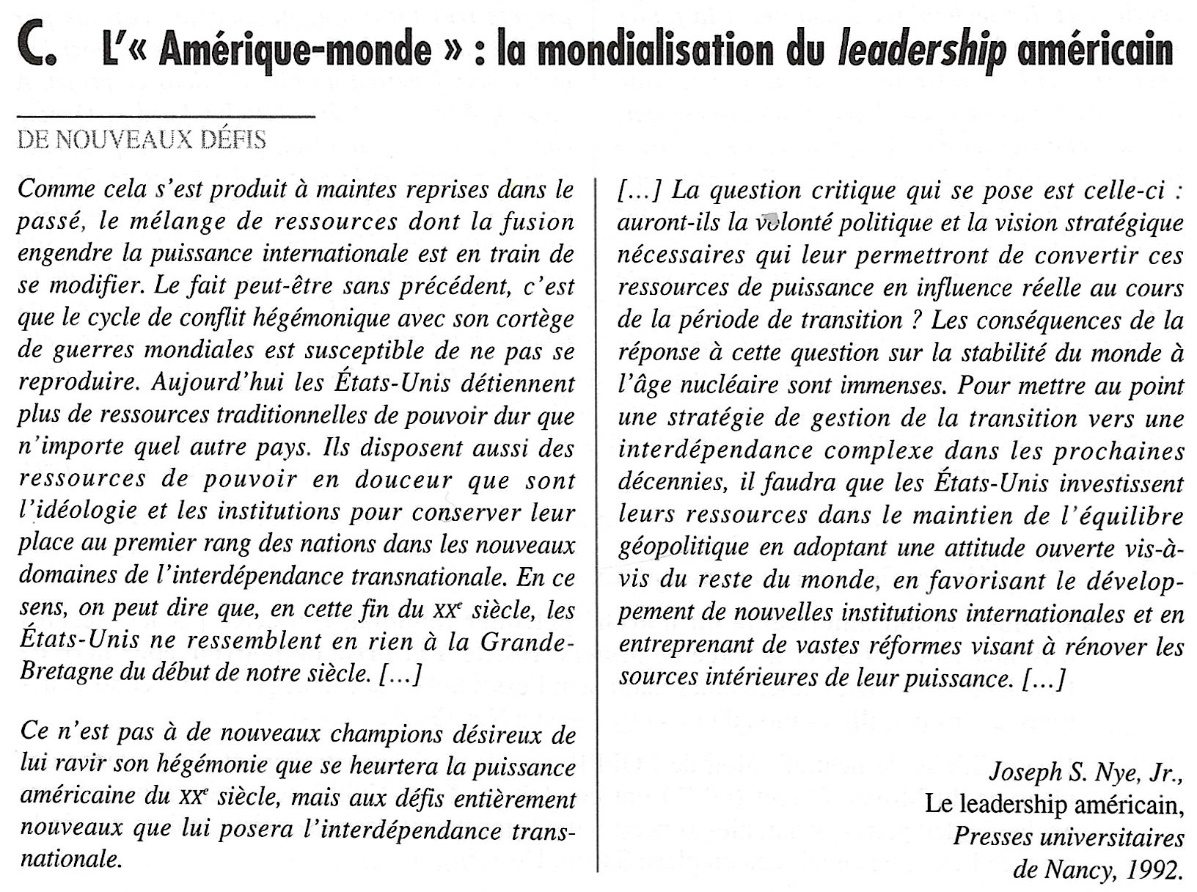 